.Walks On Diagonals With Side Rock/Recover  (2X)Side Rock/Recover, Back Rock/Recover, Hip Sways With SnapsVine R With 1/4 Turn R, Scuff, Jazz BoxTouch/Cross (2X), Touches (2X), Slide L, Touch TogetherTag (after wall 4, facing 12.00)Won't Back Away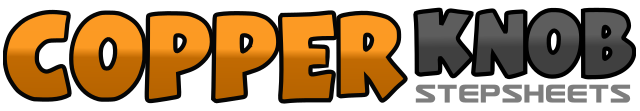 .......Count:32Wall:4Level:Beginner.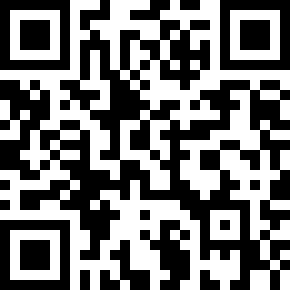 Choreographer:Darren Bailey (UK), Fred Whitehouse (IRE), Daniel Trepat (NL) & Roy Verdonk (NL) - December 2016Darren Bailey (UK), Fred Whitehouse (IRE), Daniel Trepat (NL) & Roy Verdonk (NL) - December 2016Darren Bailey (UK), Fred Whitehouse (IRE), Daniel Trepat (NL) & Roy Verdonk (NL) - December 2016Darren Bailey (UK), Fred Whitehouse (IRE), Daniel Trepat (NL) & Roy Verdonk (NL) - December 2016Darren Bailey (UK), Fred Whitehouse (IRE), Daniel Trepat (NL) & Roy Verdonk (NL) - December 2016.Music:Won’t Back Away (feat. Nick & Simon) - John DahlbäckWon’t Back Away (feat. Nick & Simon) - John DahlbäckWon’t Back Away (feat. Nick & Simon) - John DahlbäckWon’t Back Away (feat. Nick & Simon) - John DahlbäckWon’t Back Away (feat. Nick & Simon) - John Dahlbäck........1-2Rf step forward on right diagonal (1.30), Lf step forward on right diagonal3-4square up to 12.00 rocking Rf right,  recover onto Lf finishing on left diagonal (11.30)5-6Rf step forward on left diagonal (10.30) , Lf step forward on left diagonal7-8Rf rock forward,  recover on Lf squaring up to 12.001-2Rf rock right,  recover onto Lf3-4Rf rock back, recover onto Lf5-6Rf step right,  bump your hips right snapping both fingers7-8Lf step left,  bump your hips left snapping both fingers1-2Rf step right,  Lf cross behind Rf3-4make 1/4 turn right stepping Rf forward, Lf scuff forward (3.00)5-6Lf cross in front of Rf,  Rf step back7-8Lf step left,  Rf cross in front of Lf1-2Lf touch left,  Lf cross in front of Rf3-4Rf  touch right, Rf cross in front of Lf5-6Lf touch left,  Lf touch next to Rf7-8Lf take big step left dragging Rf together,  Rf touch next to Lf  (body slightly angeled to right diagonal)1-2Rf step forward to right diagonal (1.30), Lf touch together3-4Lf step forward to left diagonal (10.30), Rf touch together5-6Rf step back to right diagonal (4.30), Lf touch together7-8Lf step back to left diagonal (7.30), Rf touch together